IMRAN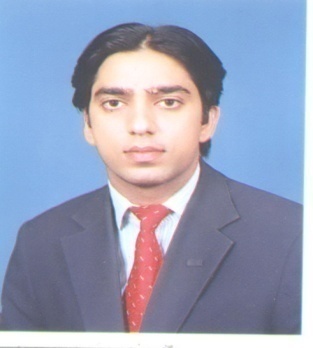 (NIBOSH, IOSH, OSHA, INDUSTRIAL SAFETY,Train the trainer Certificate etc...)C/o-Contact No: +971-501685421Email:- imran.376813@2freemail.com OBJECTIVE (HSE Engineer/Officer)Seeking professional assignment in Oil & Gas Construction, operating & maintenance with reputed organization as HSE Engineer/Officer/Job Performer.PROFILEHaving 9 years’ experience (QATAR, BAHRAIN & UAE).Support operational Management to achieve effective implementation of the HSEQ policies and procedures, with particular emphasis’s on key element such as permit to work, Task based Risk Assessment, Toolbox Talks, Job Safety Analyses, Hazard Observations, Near Miss Reporting, and Accident/incident Investigation.Provide coaching and advice to workers in respect of managing the HSE aspects of their day-to-day undertakings.Contribute to the “New Start” and “Visitor” induction process thought delivery of HSE Elements.Develop HSE awareness, Training sessions and deliver such training in rang of HSE topics e.g. Risk Assessment, Manual handling and Hazard Identifications.Attend Industry/Clint arranged meetings and seminars in relation to aspects of HSE and in co-operation with HSE managers.Liaise with HSE Managers/Supervisors to develop and implement site and project specific HSEQ Plans.Participate in Accident/Investigation to determine Root Cause, identify Key Lessons and make recommendation to prevent recurrence.Make planed visits to worksites and carry out regular inspections, assessments and audits in line with Group requirements to recommended improvements and remedial actions, in writing if appropriate.I HAVE ALSO UAE DRIVING LICENSEACADEMIC QUALIFICATION 2008B.Sc. in Computer Science (computer, Math’s & economics)2007        Passed six months MS office course in computer sciencePROFESSIONAL TRAINING AND CERTIFICATIONNEBOSH  (IGC)IOSH Managing Safety OSHA(Occupation safety and health administrative)DIPLOMA INDUSTRIAL SAFETY 2009-industrial safety in neelam institute India2008-Diploma industrial safety in Descon institute Lahore2016     Train The Trainer Certificate 2016     Train the Trainer with specific focus on confined space entry2016     Working at Confined Space / Inert Atmosphere2014 Raffa Construction and Maintenance Co. W.L.L (BAHRAIN)PTW exam complete in TATWEER PETROLEUM2010 American society for nondestructive testingLevel - II Radiographic Testing (ASNT)Level - II Magnetic Particle (ASNT)Level - II Penetrant Testing (ASNT)Level - II Ultrasonic testing (ASNT)AL JABER ENEGY SERVICES LLC U.A.E (ABU DHABI)PTW exam complete in ADCO U.A.E (ABU DHABI)DESCON ENEGINEERING QATAR PTW Exam Complete in NGL QATAR PETROLEUM.RPP training complete in QATAR CHEMICAL.CONFINED SPACE Training in NAPT training center.H2S/B.A. Training course in NAPT training center.Fire Fighting training in NAPT training center.Heat Stress training in Qatar Chemical.Safety Induction in QAFCO training center.Good Knowledge about Computer Software.First Aid Course EMPLOYMENT HISTORY /EXPERIENCEEMDAD General Contracting LLC (Abudhabi)Working as a HSE Trainer/Officer 2017(TAKREER ABU DHABI REFINERY TURNAROUND SHUTDOWN- 2017)RESPOSIBITIESBuilding HSE Training PackagesPromoting HSE cultureInducting new PersonnelEnsuring compliance with all Safety measuresParticipating in developing an Emergency Response PlanConducting Task specific Safety TrainingsEMDAD General Contracting LLC (Abudhabi)Temporary Construction of a Liquid Mud Plant and Bulk Facilities at Port Mugharag (Civil Work) 2016HSE OfficerRESPOSIBITIESReview plans and specifications for new machinery and equipment to make sure they meet safety requirementsIdentify and correct potential hazards by inspecting facilities, machinery, and safety equipmentCheck and inspect power, electrical, mechanical toolsetc, used by the workers at the job site to secure in good condition to avoid any untoward accident.Accident incident investigation and reporting.Implement the safety rules and instruction as a result of observation meetings and safety walk downs.EMDAD General Contracting LLC (Abudhabi)GASCO shutdown  2015-16(ASAB, HABSHAN & RAWAIS)Catalyst loading and Unloading work)HSE OfficerRESPOSIBITIESInspection of work site, safety equipment and tools through checklists.Permit to work system implementationResponsible for allocation of HSE personals at site.Responsible to keep site management informed and updated on latest HSE requirement.Promoting HSE cultureAudit for heavy and critical lifting.Zero accident atmosphereProvision of line clearance permitRisk analysis/ hazard controlEMDAD General Contracting LLC (Abudhabi)Senior HSE OfficerTAKREER Refineryshutdown and project2015-16(Supply, Installation, and Testing& Commissioning of New Package A/C Units)RESPOSIBITIESInspection of work site, safety equipment and tools through checklists.Permit to work system implementationResponsible for carrying out site HSE inspections, participation in HSE audits and follow up for open issues. Responsible to arrange HSE trainings.Ensure the implementation of the Company’s control of documents and records procedure for all HSE mattersConducting Tool Box Talk. RAFCO Construction and Maintenance Co. W.L.L. (BAHRAIN) Safety Officer 2014TATWEER Petroleum Project with BAPCO BahrainRESPOSIBITIESResponsible for preparing task risk assessment and job safety analysis as per MS.Permit to work system implementationResponsible for allocation of HSE personals at site.Responsible for implementation of site road safety procedure, vehicle and equipment inspection procedure.Responsible to arrange HSE trainings.Responsible for updating weekly/monthly HSE statistics to site HSE manager.AL JABER ENERGY SERVICES 2010 TO 2013 (PROJECT)HSE Officer (U.A.E) ADCO withPETROFAC Project ASAB Full Field Development RESPOSIBILITIES Planned and Un-planned Inspections at camps and sites.Incident reporting, investigation and analysis feedback program. Construction specification and environment hazard assessments through Method statementsDecide the scope of the investigation appropriate to the scale and complexity of the incident.Incident reporting, investigation and analysis feedback program. Construction specification and environment hazard assessments through Structural safety talks program.DESCON ENGINEERING QATAR LLC OCT-2008 TO APRIL-2010 (PROJECT)HSE Officer Project QatarPetroleumNLG LPG Tank (QATAR) QATAR PETROLUME RESPONSIBILITIES Incident reporting, investigation and analysis feed back program.Structural safety talks program.Inspection of work site, safety equipment and tools through checklists.Waste management and audit assessments.Audit for heavy and critical lifting.Emergency evacuation plan for work site, workshop and offices areas.Internal check and implementation of work permits.Inspection of gas testing and rescue appliances.SAFETY OFFICER NOV-2009 TO JANUARY-2010 (SHUTDOWN)SHUTDOWN QAFCO-5 (QATAR)RESPOSIBILITIESSafety audits schedule for different area of a site/works for various hazard Conditions. Inspection of work site, safety equipment and tools through checklists.Waste management and audit assessments. Audits and inspections of sewage treatment plant, reverse osmosisPlant, water supply and firefighting network.HSE OFFICER OCT-2009 TO NOV-2009 (SHUTDOWN)SHUTDOWNSTEULER-ANLAGENBAU GMBH & CO.KG (QATAR)RESPOSIBITIESAudit for heavy and critical lifting. Fire prevention and protection system. Emergency evacuation plan for work site, workshop and offices areas.Publicity programs by communication safety policy, safety bulletin boards, and score boards displaying targets and displaying safety boards& posters.Incentive programs based on compliance rating and injuries record.Conducting Tool Box Talk. Every month mock drill training and about company safetyHeight, hot, confined and excavation work safetyIncrease safety awareness through appropriate promotional methods and channels of communication.HSE IN-CHARGEFeb-2009 TO april-2009 (SHUTDOWN)Worked as HSE IN CHARGE at “Q-CHEM” Up grading Packages system SHUTDOWN, withDescon Engineering Qatar L.L.C.RESPOSIBITIESOrganize and conduct fire drills, plant evacuation drills and emergency Response drills. Internal check and implementation of work permits. Inspection of gas testing and rescue appliances. Check listening of equipment’s and machines as per client’s policy.Monitoring Safety Compliances at camps and sites.Planned and Un-planned Inspections at camps and sites.Conducting Tool Box Talk.HSE OFFICER OCT-2008 TO NOV-2008 (SHUTDOWN)Worked as HSE Officer at QAFCO plant 2 shutdownRESPOSIBITIESPreparing sign boards & banners regarding safety.Conducting safety meeting.Increase safety awareness through appropriate promotional methods and channels of communication.PRIME RESPOSIBILITYZero accident atmosphereProvision of line clearance permitRisk analysis/ hazard controlTool Box ManagementSafety induction to new joinersDaily safety patrol of plantEvery month mock drill training and about company safetyHeight, hot, confined and excavation work safety Safety inspectionAccident/incident/Near Miss Investigation.Weekly Safety Communication at all departments.Safety Training, Statutory Compliance, Safety Audit.COMPUTER PROFIENCYPass Six Months MS Office Course in Computer Science, including     special appearanceOffice Automation (Microsoft Word, Excel, Power Point, Front page, Access)Internet (e-mail / Web SurfingPERSONAL DETAIL’SDate of Birth		:		01 January, 1986Domicile		:		MultanNationality		:		Pakistan Religion		:		IslamMarital Status		:		SingleLANGUAGES Proficient in reading, writing speaking English, Urdu, Punjabi, Arabic